参 展 回 执 表备 注：1、以上资料将用于制作展位楣板、入编参展企业名录，请认真填写；2、请于2019年8月31日前回传至活动组委会，本表复印传真件有效；3、参展联系方式：   旅游目的地展区参展单位请和以下联系人接洽：   上海旅游销售洽谈会组委会秘书长：陈麒骏    电话：13621919100   微信号：18621285001  传真号：021-54651136   思钠史密斯文化创意产业投资（上海）有限公司：姚远  陈雪   电话：021-31089299  传真号：021-31089208   旅游伴手礼、文创参展单位请和以下联系人接洽：   上海北境文化传媒有限公司： 钱巧   电话：13585694947   传真号：021-58820905转816附件2：场地布置示意：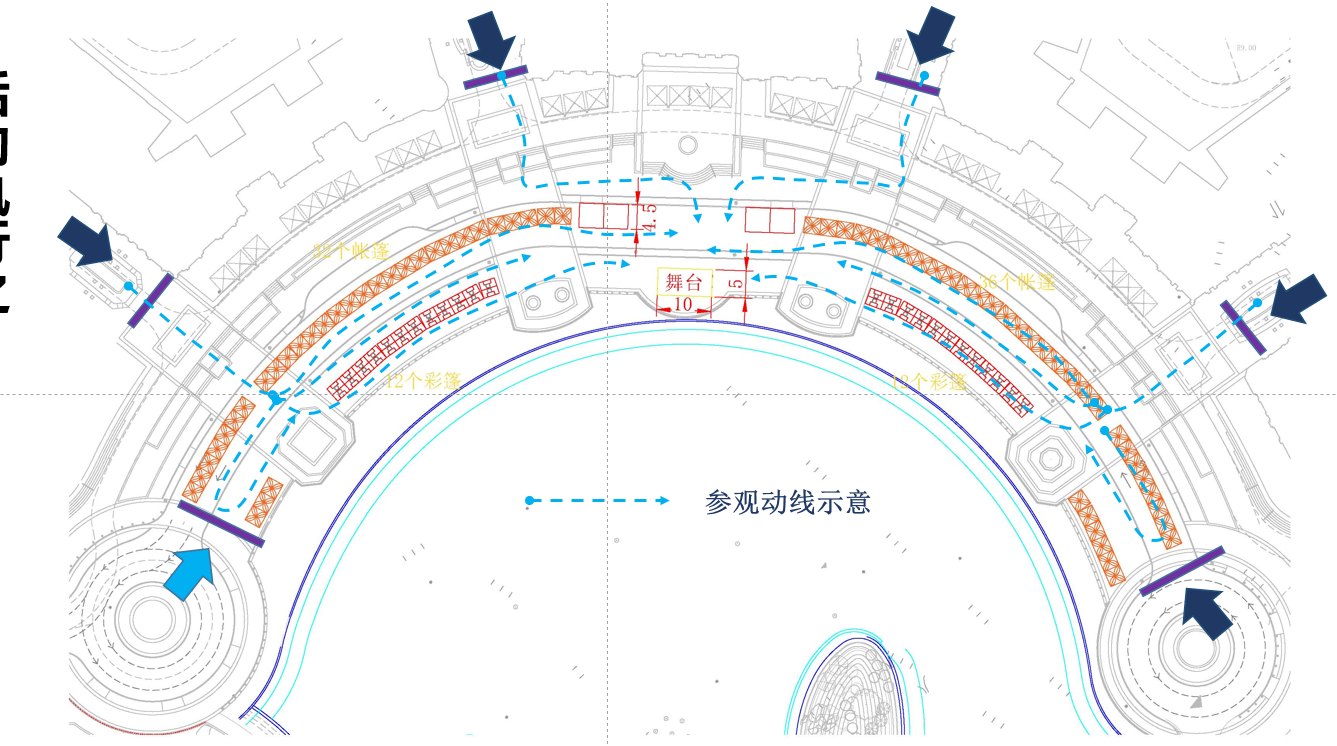 附件3：迪斯尼国际度假村奕欧来奥特莱斯交通线路图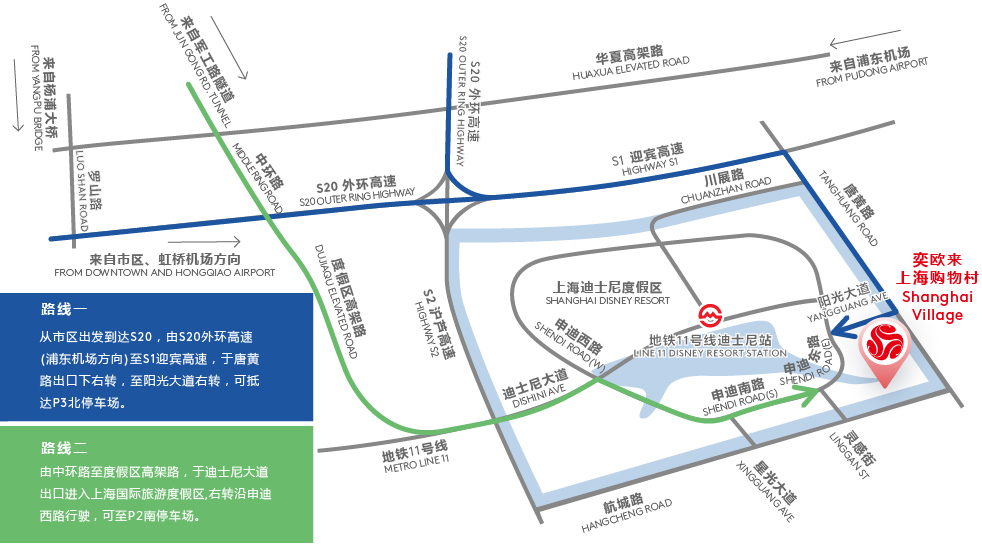 企业名称企业地址邮 编联系方式负责人职 务手 机联系方式联系人职 务手 机联系方式电  话传 真联系方式E-mail网 址所需展位品牌景区/旅游目的地特制展位（核心展位4.5mx4.5m）：10000元/个；长三角旅游目的地推介标准展位（标准帐篷3mx3m）：2000元/个；长三角文化旅游市集展位（帐篷内展台1.8mx0.6m）：1000元/个；活动现场美食商户专位（标准帐篷3mx3m内，每篷2位）：2000元/个；品牌景区/旅游目的地特制展位（核心展位4.5mx4.5m）：10000元/个；长三角旅游目的地推介标准展位（标准帐篷3mx3m）：2000元/个；长三角文化旅游市集展位（帐篷内展台1.8mx0.6m）：1000元/个；活动现场美食商户专位（标准帐篷3mx3m内，每篷2位）：2000元/个；品牌景区/旅游目的地特制展位（核心展位4.5mx4.5m）：10000元/个；长三角旅游目的地推介标准展位（标准帐篷3mx3m）：2000元/个；长三角文化旅游市集展位（帐篷内展台1.8mx0.6m）：1000元/个；活动现场美食商户专位（标准帐篷3mx3m内，每篷2位）：2000元/个；品牌景区/旅游目的地特制展位（核心展位4.5mx4.5m）：10000元/个；长三角旅游目的地推介标准展位（标准帐篷3mx3m）：2000元/个；长三角文化旅游市集展位（帐篷内展台1.8mx0.6m）：1000元/个；活动现场美食商户专位（标准帐篷3mx3m内，每篷2位）：2000元/个；品牌景区/旅游目的地特制展位（核心展位4.5mx4.5m）：10000元/个；长三角旅游目的地推介标准展位（标准帐篷3mx3m）：2000元/个；长三角文化旅游市集展位（帐篷内展台1.8mx0.6m）：1000元/个；活动现场美食商户专位（标准帐篷3mx3m内，每篷2位）：2000元/个；品牌景区/旅游目的地特制展位（核心展位4.5mx4.5m）：10000元/个；长三角旅游目的地推介标准展位（标准帐篷3mx3m）：2000元/个；长三角文化旅游市集展位（帐篷内展台1.8mx0.6m）：1000元/个；活动现场美食商户专位（标准帐篷3mx3m内，每篷2位）：2000元/个；参展产品品牌名称企业简介(100字以内)展 位 费（大写）元，（小写）￥: 元（大写）元，（小写）￥: 元（大写）元，（小写）￥: 元（大写）元，（小写）￥: 元（大写）元，（小写）￥: 元（大写）元，（小写）￥: 元参展申请及其他要求我公司申请参加2019年长三角文化旅游市集，遵守承办单位的参展规定，配合做好各项展示工作。参展单位（盖章）：负 责 人（签字）：日  期：     年     月    日我公司申请参加2019年长三角文化旅游市集，遵守承办单位的参展规定，配合做好各项展示工作。参展单位（盖章）：负 责 人（签字）：日  期：     年     月    日我公司申请参加2019年长三角文化旅游市集，遵守承办单位的参展规定，配合做好各项展示工作。参展单位（盖章）：负 责 人（签字）：日  期：     年     月    日我公司申请参加2019年长三角文化旅游市集，遵守承办单位的参展规定，配合做好各项展示工作。参展单位（盖章）：负 责 人（签字）：日  期：     年     月    日我公司申请参加2019年长三角文化旅游市集，遵守承办单位的参展规定，配合做好各项展示工作。参展单位（盖章）：负 责 人（签字）：日  期：     年     月    日我公司申请参加2019年长三角文化旅游市集，遵守承办单位的参展规定，配合做好各项展示工作。参展单位（盖章）：负 责 人（签字）：日  期：     年     月    日